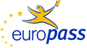 Europass Önéletrajz Europass Önéletrajz .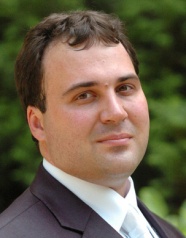 ............Személyi adatokSzemélyi adatokVezetéknév / Utónév(ek)Vezetéknév / Utónév(ek)Dr. Tóth GézaDr. Tóth GézaDr. Tóth GézaDr. Tóth GézaDr. Tóth GézaDr. Tóth GézaDr. Tóth GézaDr. Tóth GézaDr. Tóth GézaDr. Tóth GézaDr. Tóth GézaDr. Tóth GézaDr. Tóth GézaCím(ek)Cím(ek)5, Lőrinc tér 1038 Budapest Magyarország5, Lőrinc tér 1038 Budapest Magyarország5, Lőrinc tér 1038 Budapest Magyarország5, Lőrinc tér 1038 Budapest Magyarország5, Lőrinc tér 1038 Budapest Magyarország5, Lőrinc tér 1038 Budapest Magyarország5, Lőrinc tér 1038 Budapest Magyarország5, Lőrinc tér 1038 Budapest Magyarország5, Lőrinc tér 1038 Budapest Magyarország5, Lőrinc tér 1038 Budapest Magyarország5, Lőrinc tér 1038 Budapest Magyarország5, Lőrinc tér 1038 Budapest Magyarország5, Lőrinc tér 1038 Budapest MagyarországTelefonszám(ok)Telefonszám(ok)Mobil:Mobil:Mobil:Mobil:20-336-852520-336-852520-336-852520-336-8525Fax(ok)Fax(ok)E-mail(ek)E-mail(ek)geza.toth@ksh.hugeza.toth@ksh.hugeza.toth@ksh.hugeza.toth@ksh.hugeza.toth@ksh.hugeza.toth@ksh.hugeza.toth@ksh.hugeza.toth@ksh.hugeza.toth@ksh.hugeza.toth@ksh.hugeza.toth@ksh.hugeza.toth@ksh.hugeza.toth@ksh.huÁllampolgárságÁllampolgárság magyar magyar magyar magyar magyar magyar magyar magyar magyar magyar magyar magyar magyarSzületési dátumSzületési dátum1977.03.25.1977.03.25.1977.03.25.1977.03.25.1977.03.25.1977.03.25.1977.03.25.1977.03.25.1977.03.25.1977.03.25.1977.03.25.1977.03.25.1977.03.25.NemeNemeférfiférfiférfiférfiférfiférfiférfiférfiférfiférfiférfiférfiférfiBetölteni kívánt munkakör / foglalkozási területBetölteni kívánt munkakör / foglalkozási területJelenlegi munkahelyekJelenlegi munkahelyekMiskolci Egyetem Világ és Regionális Gazdaságtan IntézetMiskolci Egyetem Világ és Regionális Gazdaságtan IntézetMiskolci Egyetem Világ és Regionális Gazdaságtan IntézetMiskolci Egyetem Világ és Regionális Gazdaságtan IntézetMiskolci Egyetem Világ és Regionális Gazdaságtan IntézetMiskolci Egyetem Világ és Regionális Gazdaságtan IntézetMiskolci Egyetem Világ és Regionális Gazdaságtan IntézetMiskolci Egyetem Világ és Regionális Gazdaságtan IntézetMiskolci Egyetem Világ és Regionális Gazdaságtan IntézetMiskolci Egyetem Világ és Regionális Gazdaságtan IntézetMiskolci Egyetem Világ és Regionális Gazdaságtan IntézetMiskolci Egyetem Világ és Regionális Gazdaságtan IntézetMiskolci Egyetem Világ és Regionális Gazdaságtan IntézetIdőtartamIdőtartam2011. 05.01.2011. 05.01.2011. 05.01.2011. 05.01.2011. 05.01.2011. 05.01.2011. 05.01.2011. 05.01.2011. 05.01.2011. 05.01.2011. 05.01.2011. 05.01.2011. 05.01.Foglalkozás / beosztásFoglalkozás / beosztásegyetemi docensegyetemi docensegyetemi docensegyetemi docensegyetemi docensegyetemi docensegyetemi docensegyetemi docensegyetemi docensegyetemi docensegyetemi docensegyetemi docensegyetemi docensFőbb tevékenységek és feladatkörökFőbb tevékenységek és feladatkörökkutatás, oktatáskutatás, oktatáskutatás, oktatáskutatás, oktatáskutatás, oktatáskutatás, oktatáskutatás, oktatáskutatás, oktatáskutatás, oktatáskutatás, oktatáskutatás, oktatáskutatás, oktatáskutatás, oktatásA munkáltató neve és címeA munkáltató neve és címeMiskolci Egyetem, 3515 Miskolci-EgyetemvárosMiskolci Egyetem, 3515 Miskolci-EgyetemvárosMiskolci Egyetem, 3515 Miskolci-EgyetemvárosMiskolci Egyetem, 3515 Miskolci-EgyetemvárosMiskolci Egyetem, 3515 Miskolci-EgyetemvárosMiskolci Egyetem, 3515 Miskolci-EgyetemvárosMiskolci Egyetem, 3515 Miskolci-EgyetemvárosMiskolci Egyetem, 3515 Miskolci-EgyetemvárosMiskolci Egyetem, 3515 Miskolci-EgyetemvárosMiskolci Egyetem, 3515 Miskolci-EgyetemvárosMiskolci Egyetem, 3515 Miskolci-EgyetemvárosMiskolci Egyetem, 3515 Miskolci-EgyetemvárosMiskolci Egyetem, 3515 Miskolci-EgyetemvárosTevékenység típusa, ágazatTevékenység típusa, ágazatOktatás, kutatás, projektkészítés, projekt megvalósításOktatás, kutatás, projektkészítés, projekt megvalósításOktatás, kutatás, projektkészítés, projekt megvalósításOktatás, kutatás, projektkészítés, projekt megvalósításOktatás, kutatás, projektkészítés, projekt megvalósításOktatás, kutatás, projektkészítés, projekt megvalósításOktatás, kutatás, projektkészítés, projekt megvalósításOktatás, kutatás, projektkészítés, projekt megvalósításOktatás, kutatás, projektkészítés, projekt megvalósításOktatás, kutatás, projektkészítés, projekt megvalósításOktatás, kutatás, projektkészítés, projekt megvalósításOktatás, kutatás, projektkészítés, projekt megvalósításOktatás, kutatás, projektkészítés, projekt megvalósításJelenlegi munkahelyekJelenlegi munkahelyekKözponti Statisztikai HivatalKözponti Statisztikai HivatalKözponti Statisztikai HivatalKözponti Statisztikai HivatalKözponti Statisztikai HivatalKözponti Statisztikai HivatalKözponti Statisztikai HivatalKözponti Statisztikai HivatalKözponti Statisztikai HivatalKözponti Statisztikai HivatalKözponti Statisztikai HivatalKözponti Statisztikai HivatalKözponti Statisztikai HivatalIdőtartamIdőtartam2000.09.01-2000.09.01-2000.09.01-2000.09.01-2000.09.01-2000.09.01-2000.09.01-2000.09.01-2000.09.01-2000.09.01-2000.09.01-2000.09.01-2000.09.01-Foglalkozás / beosztásFoglalkozás / beosztásvezető-tanácsosvezető-tanácsosvezető-tanácsosvezető-tanácsosvezető-tanácsosvezető-tanácsosvezető-tanácsosvezető-tanácsosvezető-tanácsosvezető-tanácsosvezető-tanácsosvezető-tanácsosvezető-tanácsosFőbb tevékenységek és feladatkörökFőbb tevékenységek és feladatkörök regionális elemzés regionális elemzés regionális elemzés regionális elemzés regionális elemzés regionális elemzés regionális elemzés regionális elemzés regionális elemzés regionális elemzés regionális elemzés regionális elemzés regionális elemzésA munkáltató neve és címeA munkáltató neve és címeKözponti Statisztikai Hivatal, Budapest, 1024 Keleti Károly út 5-7.Központi Statisztikai Hivatal, Budapest, 1024 Keleti Károly út 5-7.Központi Statisztikai Hivatal, Budapest, 1024 Keleti Károly út 5-7.Központi Statisztikai Hivatal, Budapest, 1024 Keleti Károly út 5-7.Központi Statisztikai Hivatal, Budapest, 1024 Keleti Károly út 5-7.Központi Statisztikai Hivatal, Budapest, 1024 Keleti Károly út 5-7.Központi Statisztikai Hivatal, Budapest, 1024 Keleti Károly út 5-7.Központi Statisztikai Hivatal, Budapest, 1024 Keleti Károly út 5-7.Központi Statisztikai Hivatal, Budapest, 1024 Keleti Károly út 5-7.Központi Statisztikai Hivatal, Budapest, 1024 Keleti Károly út 5-7.Központi Statisztikai Hivatal, Budapest, 1024 Keleti Károly út 5-7.Központi Statisztikai Hivatal, Budapest, 1024 Keleti Károly út 5-7.Központi Statisztikai Hivatal, Budapest, 1024 Keleti Károly út 5-7.Tevékenység típusa, ágazatTevékenység típusa, ágazatközigazgatásközigazgatásközigazgatásközigazgatásközigazgatásközigazgatásközigazgatásközigazgatásközigazgatásközigazgatásközigazgatásközigazgatásközigazgatásKorábbi munkahelyKorábbi munkahelyKároly Róbert FőiskolaKároly Róbert FőiskolaKároly Róbert FőiskolaKároly Róbert FőiskolaKároly Róbert FőiskolaKároly Róbert FőiskolaKároly Róbert FőiskolaKároly Róbert FőiskolaKároly Róbert FőiskolaKároly Róbert FőiskolaKároly Róbert FőiskolaKároly Róbert FőiskolaKároly Róbert FőiskolaIdőtartamIdőtartam2007.05.01-2011.05.31.2007.05.01-2011.05.31.2007.05.01-2011.05.31.2007.05.01-2011.05.31.2007.05.01-2011.05.31.2007.05.01-2011.05.31.2007.05.01-2011.05.31.2007.05.01-2011.05.31.2007.05.01-2011.05.31.2007.05.01-2011.05.31.2007.05.01-2011.05.31.2007.05.01-2011.05.31.2007.05.01-2011.05.31.Foglalkozás / beosztásFoglalkozás / beosztástudományos munkatárstudományos munkatárstudományos munkatárstudományos munkatárstudományos munkatárstudományos munkatárstudományos munkatárstudományos munkatárstudományos munkatárstudományos munkatárstudományos munkatárstudományos munkatárstudományos munkatársFőbb tevékenységek és feladatkörökFőbb tevékenységek és feladatkörökkutatás, oktatáskutatás, oktatáskutatás, oktatáskutatás, oktatáskutatás, oktatáskutatás, oktatáskutatás, oktatáskutatás, oktatáskutatás, oktatáskutatás, oktatáskutatás, oktatáskutatás, oktatáskutatás, oktatásA munkáltató neve és címeA munkáltató neve és címeKároly Róbert Főiskola, Gyöngyös, 3200 Mátrai út 36.Károly Róbert Főiskola, Gyöngyös, 3200 Mátrai út 36.Károly Róbert Főiskola, Gyöngyös, 3200 Mátrai út 36.Károly Róbert Főiskola, Gyöngyös, 3200 Mátrai út 36.Károly Róbert Főiskola, Gyöngyös, 3200 Mátrai út 36.Károly Róbert Főiskola, Gyöngyös, 3200 Mátrai út 36.Károly Róbert Főiskola, Gyöngyös, 3200 Mátrai út 36.Károly Róbert Főiskola, Gyöngyös, 3200 Mátrai út 36.Károly Róbert Főiskola, Gyöngyös, 3200 Mátrai út 36.Károly Róbert Főiskola, Gyöngyös, 3200 Mátrai út 36.Károly Róbert Főiskola, Gyöngyös, 3200 Mátrai út 36.Károly Róbert Főiskola, Gyöngyös, 3200 Mátrai út 36.Károly Róbert Főiskola, Gyöngyös, 3200 Mátrai út 36.Tevékenység típusa, ágazatTevékenység típusa, ágazatoktatásoktatásoktatásoktatásoktatásoktatásoktatásoktatásoktatásoktatásoktatásoktatásoktatásTanulmányokTanulmányokIdőtartamIdőtartam2005200520052005200520052005200520052005200520052005Végzettség / képesítésVégzettség / képesítésPhDPhDPhDPhDPhDPhDPhDPhDPhDPhDPhDPhDPhDFőbb tárgyak / gyakorlati képzésFőbb tárgyak / gyakorlati képzésRegionális elemzési módszerek, Turisztika elemzésRegionális elemzési módszerek, Turisztika elemzésRegionális elemzési módszerek, Turisztika elemzésRegionális elemzési módszerek, Turisztika elemzésRegionális elemzési módszerek, Turisztika elemzésRegionális elemzési módszerek, Turisztika elemzésRegionális elemzési módszerek, Turisztika elemzésRegionális elemzési módszerek, Turisztika elemzésRegionális elemzési módszerek, Turisztika elemzésRegionális elemzési módszerek, Turisztika elemzésRegionális elemzési módszerek, Turisztika elemzésRegionális elemzési módszerek, Turisztika elemzésRegionális elemzési módszerek, Turisztika elemzésOktatást / képzést nyújtó intézmény neve és típusaOktatást / képzést nyújtó intézmény neve és típusaDebreceni EgyetemDebreceni EgyetemDebreceni EgyetemDebreceni EgyetemDebreceni EgyetemDebreceni EgyetemDebreceni EgyetemDebreceni EgyetemDebreceni EgyetemDebreceni EgyetemDebreceni EgyetemDebreceni EgyetemDebreceni EgyetemOrszágos / nemzetközi besorolásOrszágos / nemzetközi besorolássumma cum laudesumma cum laudesumma cum laudesumma cum laudesumma cum laudesumma cum laudesumma cum laudesumma cum laudesumma cum laudesumma cum laudesumma cum laudesumma cum laudesumma cum laudeIdőtartamIdőtartam2005200520052005200520052005200520052005200520052005Végzettség / képesítésVégzettség / képesítés statisztika elemző, szervező statisztika elemző, szervező statisztika elemző, szervező statisztika elemző, szervező statisztika elemző, szervező statisztika elemző, szervező statisztika elemző, szervező statisztika elemző, szervező statisztika elemző, szervező statisztika elemző, szervező statisztika elemző, szervező statisztika elemző, szervező statisztika elemző, szervezőFőbb tárgyak / gyakorlati képzésFőbb tárgyak / gyakorlati képzésstatisztikastatisztikastatisztikastatisztikastatisztikastatisztikastatisztikastatisztikastatisztikastatisztikastatisztikastatisztikastatisztikaOktatást / képzést nyújtó intézmény neve és típusaOktatást / képzést nyújtó intézmény neve és típusaPerfekt Rt.Perfekt Rt.Perfekt Rt.Perfekt Rt.Perfekt Rt.Perfekt Rt.Perfekt Rt.Perfekt Rt.Perfekt Rt.Perfekt Rt.Perfekt Rt.Perfekt Rt.Perfekt Rt.Országos / nemzetközi besorolásOrszágos / nemzetközi besorolásKiválóKiválóKiválóKiválóKiválóKiválóKiválóKiválóKiválóKiválóKiválóKiválóKiválóIdőtartamIdőtartam2000200020002000200020002000200020002000200020002000Végzettség / képesítésVégzettség / képesítés terület és településfejlesztő szakgeográfus terület és településfejlesztő szakgeográfus terület és településfejlesztő szakgeográfus terület és településfejlesztő szakgeográfus terület és településfejlesztő szakgeográfus terület és településfejlesztő szakgeográfus terület és településfejlesztő szakgeográfus terület és településfejlesztő szakgeográfus terület és településfejlesztő szakgeográfus terület és településfejlesztő szakgeográfus terület és településfejlesztő szakgeográfus terület és településfejlesztő szakgeográfus terület és településfejlesztő szakgeográfusFőbb tárgyak / gyakorlati képzésFőbb tárgyak / gyakorlati képzés Területfejlesztés Területfejlesztés Területfejlesztés Területfejlesztés Területfejlesztés Területfejlesztés Területfejlesztés Területfejlesztés Területfejlesztés Területfejlesztés Területfejlesztés Területfejlesztés TerületfejlesztésOktatást / képzést nyújtó intézmény neve és típusaOktatást / képzést nyújtó intézmény neve és típusaDebreceni EgyetemDebreceni EgyetemDebreceni EgyetemDebreceni EgyetemDebreceni EgyetemDebreceni EgyetemDebreceni EgyetemDebreceni EgyetemDebreceni EgyetemDebreceni EgyetemDebreceni EgyetemDebreceni EgyetemDebreceni EgyetemOrszágos / nemzetközi besorolásOrszágos / nemzetközi besorolásKiválóKiválóKiválóKiválóKiválóKiválóKiválóKiválóKiválóKiválóKiválóKiválóKiválóEgyéni készségek és kompetenciákEgyéni készségek és kompetenciákAnyanyelv(ek)Anyanyelv(ek)magyarmagyarmagyarmagyarmagyarmagyarmagyarmagyarmagyarmagyarmagyarmagyarmagyarEgyéb nyelv(ek)Egyéb nyelv(ek)ÖnértékelésÖnértékelésSzövegértésSzövegértésSzövegértésSzövegértésSzövegértésBeszédBeszédBeszédBeszédBeszédÍrásÍrásEurópai szint (*)Európai szint (*)Hallás utáni értésHallás utáni értésOlvasásOlvasásOlvasásTársalgásTársalgásFolyamatos beszédFolyamatos beszédFolyamatos beszédNyelvNyelvB2B2B2B2B2B2NyelvNyelvB1B1B1B1B1B1(*) Közös Európai Referenciakeret (KER) szintjei(*) Közös Európai Referenciakeret (KER) szintjei(*) Közös Európai Referenciakeret (KER) szintjei(*) Közös Európai Referenciakeret (KER) szintjei(*) Közös Európai Referenciakeret (KER) szintjei(*) Közös Európai Referenciakeret (KER) szintjei(*) Közös Európai Referenciakeret (KER) szintjei(*) Közös Európai Referenciakeret (KER) szintjei(*) Közös Európai Referenciakeret (KER) szintjei(*) Közös Európai Referenciakeret (KER) szintjei(*) Közös Európai Referenciakeret (KER) szintjei(*) Közös Európai Referenciakeret (KER) szintjei(*) Közös Európai Referenciakeret (KER) szintjeiTársas készségek és kompetenciákTársas készségek és kompetenciákSzervezési készségek és kompetenciákSzervezési készségek és kompetenciákMűszaki készségek és kompetenciákMűszaki készségek és kompetenciákSzámítógép-felhasználói készségek és kompetenciákSzámítógép-felhasználói készségek és kompetenciákSPSS 17, ArcInfo 9.1SPSS 17, ArcInfo 9.1SPSS 17, ArcInfo 9.1SPSS 17, ArcInfo 9.1SPSS 17, ArcInfo 9.1SPSS 17, ArcInfo 9.1SPSS 17, ArcInfo 9.1SPSS 17, ArcInfo 9.1SPSS 17, ArcInfo 9.1SPSS 17, ArcInfo 9.1SPSS 17, ArcInfo 9.1SPSS 17, ArcInfo 9.1SPSS 17, ArcInfo 9.1Művészi készségek és kompetenciákMűvészi készségek és kompetenciákEgyéb készségek és kompetenciákEgyéb készségek és kompetenciákJárművezetői engedély(ek)Járművezetői engedély(ek)B kategóriásB kategóriásB kategóriásB kategóriásB kategóriásB kategóriásB kategóriásB kategóriásB kategóriásB kategóriásB kategóriásB kategóriásB kategóriásKiegészítő információkKiegészítő információk